Движения земной коры. Вулканы, горячие источники, гейзеры.Задание #1 Вопрос:  Какой участок земной коры изображен на рисунке?Изображение: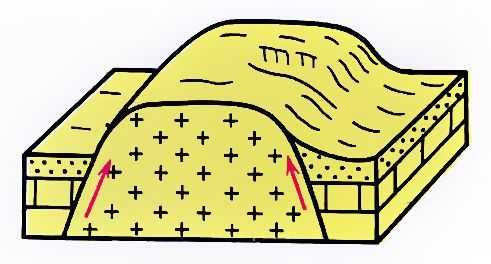 Запишите ответ:__________________________________________Задание #2Вопрос:Определите по следующей характеристике землетрясения его балл:Опустошительное. Дома разрушаются. Появляются значительные трещины.Выберите один из 4 вариантов ответа:1) 122) 63) 94) 2Задание #3  Вопрос: Верно ли следующее утверждение?Земная кора постоянно находится в движении.Выберите один из 2 вариантов ответа:1) нет2) даЗадание #4  Вопрос: Выберите из списка острова вулканического происхождения.Выберите один из 4 вариантов ответа:1) Японские острова, Гренландия, Гавайские острова2) Японские острова, Исландия, Курильские острова3) Мадагаскар, Исландия, Гавайские острова4) Мадагаскар, Гренландия, Курильские островаЗадание #5 Вопрос:Определите, какие из следующих утверждений являются верными, а какие неверными?Укажите истинность или ложность вариантов ответа:__ Определить колебания земной коры на территории, которая находится вдали от морских побережий, невозможно.__ Вулканы встречаются не только на поверхности Земли, но и на дне океанов. __ Горячие источники, которые периодически выбрасывают струю горячих подземных вод- гейзеры.__ Горизонтальные движения земной коры проявляются в образовании складок, горстов и грабенов.  Задание #6  Вопрос:  Выберите из списка потухшие вулканыВыберите несколько из 4 вариантов ответа:1) Ключевская Сопка2) Эльбрус 3) Килиманджаро  4) ВезувийЗадание #7 Вопрос: Катастрофическими землетрясения бывают:Выберите один из 4 вариантов ответа:1) раз в 5 лет2) раз в 10 лет3) раз в 50 лет4) раз в 100 летЗадание #8 Вопрос: Верно ли следующее утверждение?Землетрясения могут наблюдаться в любой части Земли. Выберите один из 2 вариантов ответа:1) нет2) даЗадание #9  Вопрос: СоотнеситеУкажите соответствие для всех 3 вариантов ответа:1) склон вулкана2) отверстие на вершине вулкана3) канал, идущий с глубины земной коры__ Жерло__ Кратер__ КонусЗадание #10 Вопрос:Какими цифрами на карте указаны поднятия земной коры?Изображение: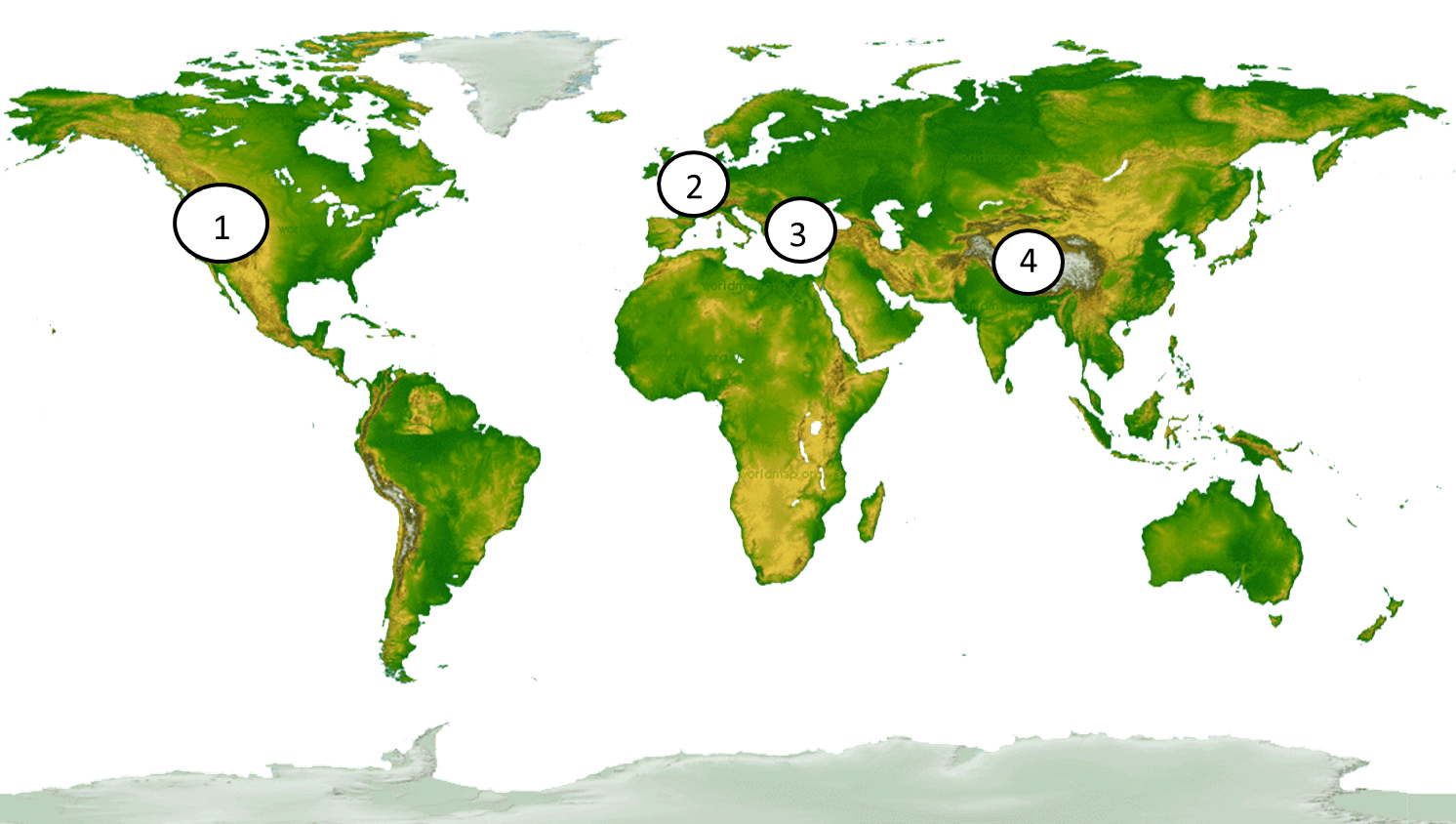 Выберите несколько из 4 вариантов ответа:1) 32) 43) 14) 2